ТРАКИЙСКИ УНИВЕРСИТЕТ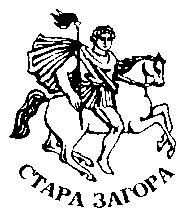 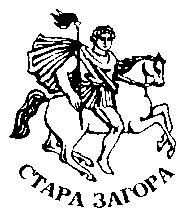 СТАРА ЗАГОРАПРАВИЛАза подбор на участниците и администриране на национална научна програма „Млади учени и постдокторанти“ в Тракийски университет, Стара ЗагораЧл. 1. (1) С настоящите правила се регламентират процедурите и механизмите за подбор на участниците и администриране на националната научна програма „Млади учени и постдокторанти“ в Тракийски университет, Стара Загора,  съгласно приложение № 11 на РМС № 577 от 17 август 2018 година за одобряване на национални научни програми (ННП).I.  Цел на програматаЧл. 2. (1) Привличане, задържане и развитие на висококвалифицирани млади учени и постдокторанти за научноизследователска работа в Тракийски университет и създаване на ново поколение специалисти, заети с качествена научноизследователска дейност, с резултати, подпомагащи изпълнението на Националната стратегия за развитие на научните изследвания в РБ (НСРНИ) (2017-2030).  Чл. 3. Бенефициенти по програмата са:   "Млади учени"–лица, извършващи  научноизследователска и научно-образователна дейност във висше училище и/или научна организация след придобиване на първа образователно-квалификационна степен "магистър", но не повече от 10 години след придобиването."Постдокторанти" – учени, който са придобили първа образователна и научна степен "доктор", но не повече от 5 години след придобиването.Чл. 4 . Основни индикатори, за изпълнение на програмата: брой публикации в индексирани и реферирани издания (Web of Science и Scopus) с участието на млад учен и/или постдокторант;брой заявки за патенти и регистрирани патенти с участието на млади учени и постдокторанти;брой подкрепени млади учени;брой финансирани грантове на постдокторанти.II.  Финансиране Чл. 5 (1) Бюджетът на програмата за ТрУ се определя ежегодно от МОН индикативно и може да се използва за финансиране само на   „Млади учени“ и  „Постдокторанти“ както за основни месечни възнаграждения на новоназначени, така и за допълнителни месечни възнаграждения на вече назначени в ТрУ бенефициенти, отговарящи на условията за съответната категория. Чл. 6. (1) Разпределението на средствата между основните звена се извършва ежегодно от Университетската комисия и се утвърждава с решение на Ректорски съвет на база приноса на всяко структурно звено към общата научна продукция, индексирана в Web of Science за предходните 3 години.(2) В зависимост от средствата по програмата и броя на постъпилите проектни предложения Университетската комисия прави разпределение на средствата в двата модула. Разпределението се утвърждава от РС.(3) Средствата за бенефициентите по ал. 1 се отпускат за млади учени и постдокторанти, които трябва да работят в: приоритетните области на НСРНИ (2017-2030); тематичните направления на ИСИС 2020; научна инфраструктура от Националната пътна карта за научна инфраструктура (НПКНИ); в проекти, финансирани от Рамковата програма на ЕС за научни изследвания и иновации; в проекти, финансирани от фонд „Научни изследвания“ или Национални научни програми.(4) Неусвоените средства от дадено структурно звено се разпределят между останалите пропорционално, в зависимост от броя на одобрените кандидати.Чл. 7. (1)Допустимо финансиране за:„Млади учени“ - основно месечно възнаграждение на новоназначен млад учен – не по-ниско от 900 лв.; допълнително месечно възнаграждение за вече назначен в ТрУ млад учен – не по-ниско от 200 лв. и не по-високо от 500 лв. „Постдокторанти“-основно месечно възнаграждение за един постдокторант – не по-ниско от 1 500 лв. и не по-високо от 3 000 лв.III.  Администриране на програматаЧл. 8. (1) Администрирането на програмата се извършва от комисии, назначени със заповед на Ректора:Университетска комисия с председател Зам.-ректор НИМД и членове Зам. Декани на структурните звена, получили финансиране по програмата;Факултетни комисии, определени по предложение на Декана на структурното звено, получило финансиране по програмата. Чл. 9. (1) Факултетните комисии се състоят от 3-ма членове, както следва – Зам.-декан НИД (председател), един представител на хабилитираните преподаватели и един представител на младите учени или постдокторантите. (2) Съставът на Комисиите по ал. 1 може да се актуализира ежегодно.Чл. 10. (1) Университетската комисия обявява процедура за подбор на кандидати, като се посочват условията за кандидатстване и критериите за оценка. (2) В срок, определен в публикувана обява на сайта на Тракийски университет, кандидатите подават до комисията следните документи:  Автобиография;Диплома за завършено образование (доказващи съответствието на кандидата съгласно чл. 4) и сертификат за владеене на чужд език;Мотивационно писмо, включващо и информация за области на научни интереси;Описание на досегашната научна работа на кандидата (до 3 стр.);Списък с публикации и проекти, в които е участвал;Списък с участия с доклади, постери, презентации в научни конференции;Анотация и работен план за бъдещата изследователска работа (цел, задачи, методика на експериментите, график за изпълнение за период от 3 год., очаквани резултати – до 3 стр.); Очаквани резултати в съответствие с индикаторите на програмата (брой публикации в Web of Science или Scopus, брой заявки за патенти и регистрирани патенти);Други материали, доказващи професионалните качества на кандидата по негова преценка;Награди или грамоти.Чл. 11. (1) Университетската комисия провежда процедурата за подбор на кандидатите до 10 дни след изтичане на срока за подаване на документи. (2) Кандидатите се оценяват по обективни показатели, включени в картата за оценка (Приложение 1).  (3) Класирането се прави по низходящ ред на точките от картата за оценка. (4) Факултетските комисии разпределят финансирането между одобрените кандидати за съответното структурно звено. Финансират се кандидатурите с най-голям брой точки в зависимост от  бюджета на съответното структурно звено.IV. МониторингЧл. 12. (1) След приключване на периода на финансиране всеки от участниците в програмата изготвя междинен отчет до факултетската комисия, в който посочва постигнатите индикатори за изпълнение на програмата. (2) Към отчета се представят отпечатани публикации и публикации, приети за печат в списания, индексирани в базите данни на Web of Science и Scopus, патенти, заявки за патенти и всички останали официални документи, потвърждаващи изпълнението на очакваните резултати. (2) При неизпълнение на планираните резултати получените суми като възнаграждения подлежат на възстановяване.Чл. 13 (1) Факултетните комисии следят работата на младите учени и постдокторантите, работещи по програмата и приема шестмесечните им отчети, включващи подробно представяне на извършената работа през периода. осъществяват периодичен мониторинг и в края на годината изготвят доклад, включващ информация за изпълнението на заложените показатели за изпълнение на програмата пред Университетската комисия.(2) Зам.-ректора НИМД изготвя обобщен отчет, който се публикува на електронната страница на Университета.  Чл. 14. Контролът по цялостното администриране на програмата се извършва от Ректора по реда и условията на Правилника за устройство и дейността на ТрУ. При незадоволителни резултати препоръчва на ръководството на звеното да прекрати договора на съответния млад учен или постдокторант.Глава V. ДемаркацияЧл. 15. Средствата по програмата, не могат да се използват за идентични дейности, финансирани от фондовете на Европейския съюз, друго национално финансиране, както и други донорски програми. Чл. 16. Правилата са съставени от комисия, назначена със Заповед № 2977/30.11.2018 г. на Ректора на Тракийски университет, съгласно приложение № 11 на РМС № 577 от 17 август 2018 година за одобряване на национални научни програми (ННП) и са приети с решение на Ректорски съвет (Протокол № 45 /3.12. 2018 г.). ПРИЛОЖЕНИЕ 1Карта за оценка на кандидатите по национална научна                             програма „Млади учени и постдокторанти“ Q1, Q2, Q3 и Q4 обозначават четирите квартила (четвъртини), в които Journal Citation Reports на Web of Science групира научните списания във всяка научна област*планират се брой публикации и заявки за патенти по години във времевия график на работната програма за целия период (2018-2020г.).ПоказателиБрой точкиПубликации в индексирани и реферирани издания в Web of Science (2015-2017 г.)25 за публ. в Q120 за публ. в Q215 за публ. в Q310 за публ. в Q45 за други публ.Публикации и доклади, публикувани в Scopus (2015-2017 г.)3  за публикацияПубликации и доклади, публикувани в нереферирани списания или в редактирани колективни томове с научно рецензиране (2015-2017 г.)1  за публикацияРаботна програма на изследователската дейност вкл. актуалност на проблема, цел и задачи, методика на експериментите,  времеви графикОт 0 до 15 Очаквани резултати* Брой публикации в списания, индексирани в Scopus и Web of ScienceБрой заявки за патент или регистрирани патенти